Zgierz dn. 19.01.2023 r.ZP.272.25.2022.AB/5INFORMACJA O PYTANIACH I ODPOWIEDZIACH DO TREŚCI SWZ I	Na podstawie art. 135 ust. 2 ustawy z dnia 11 września 2019 r.  Prawo zamówień publicznych (tj. Dz. U. z 2022 r. poz. 1710ze zm.  – dalej zwanej Ustawą) Powiat Zgierski w imieniu, którego działa Zarząd Powiatu Zgierskiego (dalej zwany Zamawiającym) udziela wyjaśnień do treści  Specyfikacji Warunków Zamówienia (dalej zwanej SWZ), w postępowaniu pn.: „Modernizacja dróg i mostu na terenie Powiatu Zgierskiego”PYTANIA WYKONAWCY : Dotyczy : „Modernizacja dróg i mostu na terenie Powiatu Zgierskiego” Wymagania przetargowe – ,, d) zdolności technicznej lub zawodowej: Zamawiający postawił warunek udziału w ramach zadania nr 6: Budowa mostu przez rzekę Bzurę w miejscowości Ruda Bugaj w ciągu drogi powiatowej nr 5168 E: Zamawiający uzna, że Wykonawca spełnia warunek udziału w postępowaniu, jeśli wykaże, że w okresie ostatnich 5 lat, a jeżeli okres prowadzenia działalności jest krótszy - w tym okresie, wykonał i zakończył dwie roboty budowlane polegające na budowie lub przebudowie, obiektu mostowego o wartości nie mniejszej niż 3 500 000,00 zł PLN brutto, każda wraz z podaniem ich rodzaju, wartości, daty i miejsca wykonania oraz podmiotów, na rzecz których roboty te zostały wykonane, z załączeniem dowodów określających czy te roboty budowlane zostały wykonane należycie, przy czym dowodami, o których mowa, są referencje bądź inne dokumenty sporządzone przez podmiot, na rzecz którego roboty budowlane zostały wykonane, a jeżeli Wykonawca z przyczyn niezależnych od niego nie jest w stanie uzyskać tych dokumentów - inne odpowiednie dokumenty.’’ 
Wykonawca zwraca się z pytaniem czy Zamawiający zmieni kryteria w zakresie zdolności technicznej/zawodowej .Proponowana zmiana : w okresie ostatnich 5 lat, a jeżeli okres prowadzenia działalności jest krótszy – w tym okresie, wykonał i zakończył trzy roboty budowlane polegające na budowie lub przebudowie, obiektu mostowego o wartości łącznej nie mniejszej niż 5 000 000,00 zł PLN brutto Wykonanie takiej zmiany kryteriów przez Zamawiającego argumentujemy bardzo trudną obecnie sytuacją rynkową polegającą na mocno ograniczonej liczbie postepowań przetargowych szczególnie w zakresie obiektów mostowych a postawione w przetargu wymagania skuteczne wyeliminują małych przedsiębiorców którzy jednak posiadają odpowiednie doświadczenie w zakresie budowy obiektów mostowych o konstrukcji z wykorzystaniem np. specjalistycznego fundamentowania palowego, elementów prefabrykowanych itp. oraz potencjał ludzki i techniczny dla wykonania przedmiotowego zadania. Zmiana kryteriów będzie miała tez niebagatelny wpływ na konkurencyjność ofert w postepowaniu.ODPOWIEDZI ZAMAWIAJĄCEGO : Zamawiający nie dopuszcza zmiany warunków udziału w postępowaniu dot. zdolności technicznej lub zawodowej w ramach zdania 6. Budowa mostu przez rzekę Bzurę w miejscowości Ruda Bugaj w ciągu drogi powiatowej nr 5168 EPouczenieOd niezgodnej z przepisami Ustawy czynności Zamawiającego podjętej w postępowaniu 
o udzielenie zamówienia lub zaniechania czynności, do której Zamawiający jest zobowiązany na podstawie Ustawy Wykonawcy przysługują środki ochrony prawnej.					Zarząd Powiatu Zgierskiego___________________________________________________                                                                                                    (podpis Kierownika Zamawiającego lub osoby upoważnionej)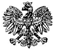 ZARZĄD  POWIATU  ZGIERSKIEGO95-100 Zgierz, ul. Sadowa 6atel. (42) 288 81 00,  fax (42) 719 08 16zarzad@powiat.zgierz.pl,    www.powiat.zgierz.pl